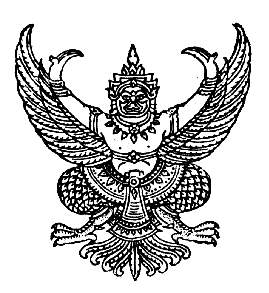 ประกาศเทศบาลตำบลร่มเมืองเรื่อง   การโอนงบประมาณรายจ่ายประจำปี   พ.ศ. ๒๕๕๖.........................................................ตามที่เทศบาลตำบลร่มเมือง   อำเภอเมืองพัทลุง  จังหวัดพัทลุง  ได้ทำบัญชีโอนงบประมาณรายจ่าย  ประจำปี ๒๕๕๖   ครั้งที่ ๑/๒๕๕๖  ซึ่งได้รับอนุมัติจากผู้บริหารท้องถิ่นแล้ว   เมื่อวันที่  ๒๘  เดือน ธันวาคม   พ.ศ. ๒๕๕๕  เทศบาลตำบลร่มเมือง   จึงประกาศเพื่อให้ประชาชนได้ทราบต่อไป 			      ประกาศ   ณ   วันที่   ๒๘    ธันวาคม  พ.ศ. ๒๕๕๕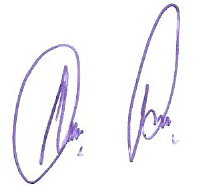                         (ลงชื่อ)                          (นายสมพงษ์   ดอนเพ็งจันทร์)                                        นายกเทศมนตรีตำบลร่มเมืองd/อรอุษา /ประกาศ ทต./น. ๙ /ค ๐๖